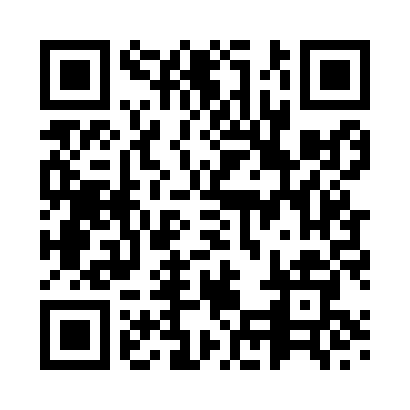 Prayer times for Shincliffe, County Durham, UKMon 1 Jul 2024 - Wed 31 Jul 2024High Latitude Method: Angle Based RulePrayer Calculation Method: Islamic Society of North AmericaAsar Calculation Method: HanafiPrayer times provided by https://www.salahtimes.comDateDayFajrSunriseDhuhrAsrMaghribIsha1Mon2:524:341:106:549:4611:282Tue2:524:351:106:549:4611:283Wed2:534:361:106:549:4511:284Thu2:534:361:116:549:4511:275Fri2:544:371:116:539:4411:276Sat2:554:381:116:539:4311:277Sun2:554:401:116:539:4211:278Mon2:564:411:116:529:4211:269Tue2:574:421:116:529:4111:2610Wed2:574:431:126:529:4011:2611Thu2:584:441:126:519:3911:2512Fri2:594:461:126:519:3811:2513Sat2:594:471:126:509:3711:2414Sun3:004:481:126:509:3511:2415Mon3:014:501:126:499:3411:2316Tue3:014:511:126:489:3311:2217Wed3:024:521:126:489:3211:2218Thu3:034:541:126:479:3011:2119Fri3:044:551:136:469:2911:2120Sat3:054:571:136:469:2711:2021Sun3:054:581:136:459:2611:1922Mon3:065:001:136:449:2411:1823Tue3:075:021:136:439:2311:1824Wed3:085:031:136:429:2111:1725Thu3:095:051:136:419:2011:1626Fri3:095:071:136:409:1811:1527Sat3:105:081:136:399:1611:1428Sun3:115:101:136:389:1411:1329Mon3:125:121:136:379:1311:1230Tue3:135:131:136:369:1111:1131Wed3:145:151:136:359:0911:11